ПРОТОКОЛ № 3Відкрите засідання циклової комісії ТФК ЛНТУ 
«Комп’ютерні системи та інформаційні технології»від 14 жовтня 2022 р.Присутні члени циклової комісії:Буснюк С.В. – заступник директора з НР,Великий Олександр Анатолійович;Вовк Петро Богданович;Герасимчук Олег Олександрович;Завіша Валентина Володимирівна;Заяць Надія Андріївна;Ілюшик Ольга Іванівна;Клак Юрій Володимирович;Сидорчук Світлана Володимирівна;Соколюк Наталія Петрівна;Чумак Вікторія Сергіївна;Приходько Олексій Сергійович;ПОРЯДОК ДЕННИЙ1. Про підготовку та проведення виробничої практики здобувачами вищої освіти 4 курсу.2. Обговорення результатів перевірки стану ведення навчальної документації викладачами. Стан наповнення сайту та електронного порталу необхідними матеріалами.3. Стратегія розвитку педагогічного персоналу. Обговорення критеріїв рейтингування та мотивації педагогічних працівників 4. Участь викладачів ЦК у школі молодого педагога «Шлях до вершин професійної майстерності» на ВЦК.5. Обговорити навчально-методичне забезпечення курсових та кваліфікаційних робіт на 2022 – 2023 н. р. Формування та схвалення тематики курсових та кваліфікаційних робіт.6. Підготовка здобувачів освіти до вибору ОПП 123 КІ (рік вступу 2022 р).7. Розгляд та рекомендації до друку навчально-методичних видань викладачів.8. Обговорення  та затвердження плану проведення тижня ВЦК. Хід підготовки до його проведення. 9. Обговорення поточних питань.І. Слухали:Голову ЦК Вовка П.Б.,  який доповів про стан підготовки до проведення виробничої практики здобувачами вищої освіти 4 курсу.Ухвалили:Завчасно підготувати та роздати студентам матеріали та завдання для проходження виробничої практики. Усі  матеріали практики розмістити на електронному порталі коледжу Moodle. Узгодити бази практики та підготувати договори практики. Одноголосно.ІІ. Слухали:голову ВЦК П.Б. Вовка, який повідомив результати перевірки стану ведення навчальної документації викладачами. Наголосив про необхідність дотримання правил ведення журналів, виставлення оцінок, вчасного заповнення в умовах дистанційного навчання. Особливу увагу приділив стану наповнення сайту та електронного порталу Moodle необхідними матеріалами та завданнями із навчальних дисциплін.Ухвалили:Дотримуватися правил ведення журналів, виставлення оцінок, вчасного заповнення. Сформувати та доповнити необхідними матеріалами навчальні ресурси на електронному порталі Moodle.Одноголосно.ІІІ. Слухали:Заступника директора з НР С.В. Буснюк, яка доповіла про формування Стратегії розвитку педагогічного персоналу. Обговорили можливі критерії рейтингування та мотивації педагогічних працівниківУхвалили:Сприяти професійному розвитку педагогічного персоналу ЦК. Дотримуватися правил академічної доброчесності та нормсуспільно правових відносин.Одноголосно.ІV. Слухали:Молодих педагогів Ілюшик О.І., Сидорчук С.В.,  які доповіли про результати навчання у школі молодого педагога «Шлях до вершин професійної майстерності», вказали на певні труднощі у роботі. Ухвалили:Сприяти зростанню педагогічної майстерності та професійному становленню молодих викладачів.Одноголосно.V. Слухали:Голову ЦК Вовка П. Б., який доповів про стан навчально-методичного забезпечення курсових та кваліфікаційних робіт на 2022 – 2023 н. р. Навчально-методичне забезпечення курсових та кваліфікаційних робіт на 2022 – 2023 н. р. є наявним як в електронному так і паперовому варіантах, а також в електронному порталі коледжу. Наголосив на необхідності сформування тематики курсових та кваліфікаційних робіт.Ухвалили:Навчально-методичне забезпечення курсових та дипломних робіт переглянути та за необхідності оновити. Схвалити тематику курсових робіт з Архітектури комп’ютерів, ТО ЕОМ та подати на затвердження до 1 листопада. Сформувати тематику дипломних робіт до 15 листопада 2022 р.,  Одноголосно.VІ. Слухали:Заступника директора з НР С.В. Буснюк, яка доповіла, що у межах спеціальності  "Комп'ютерна інженерія" розроблено та акредитовано  дві освітні програми (ОПП): "Комп'ютерна інженерія" та "Комп'ютерні системи та мережі". Відповідно до Правил прийому на навчання до ТФК ЛНТУ у 2022 році, здобувачі освіти мають можливість обрати одну із акредитованих освітньо-професійних програм.Ухвалили:Довести до відома здобувачів освіти 1 курсу  спеціальності   "Комп'ютерна інженерія" особливості ОПП "Комп'ютерна інженерія" та "Комп'ютерні системи та мережі". З 7 по 18 листопада провести опитування здобувачів освіти 1 курсу що до вибору ОПП.Одноголосно.VІІ. Слухали:Голову ВЦК Вовка П. Б., який доповів, що на розгляд ЦК поки що не надходило методичних видань Ухвалили:Інтенсифікувати підготовку навчально-методичного забезпечення та дотримуватися плану методичних видань.Одноголосно.VІІІ. Слухали:Голову ЦК Вовка П. Б., який доповів  про терміни та плановані заходи тижня ЦК. Запропонував провести тиждень ЦК з 21 по 25 листопада та включити до переліку заходів екскурсії та відкриті заняття на базі споріднених кафедр ЛНТУ. Ухвалили:Узгодити терміни запропонованих заходів з провідними спеціалістами, підприємствами та кафедрами. Схвалити та затвердити план проведення тижня ЦК.  Усім членам ЦК сприяти підготовці його проведення та взяти активну участь.Одноголосно.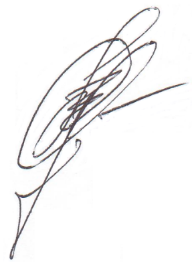 Голова циклової комісії: __________П. ВОВК